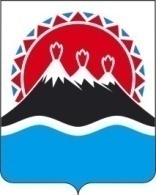 П О С Т А Н О В Л Е Н И ЕПРАВИТЕЛЬСТВА  КАМЧАТСКОГО КРАЯ             г. Петропавловск-КамчатскийВ соответствии со статьей 781 Бюджетного кодекса Российской Федерации, постановлением Правительства Российской Федерации от 07.05.2017 № 541 «Об общих требованиях к нормативным правовым актам, муниципальным правовым актам, регулирующим предоставление субсидий некоммерческим организациям, не являющимся государственными (муниципальными) учреждениями»ПРАВИТЕЛЬСТВО ПОСТАНОВЛЯЕТ:1. Утвердить Порядок предоставления в 2018 году из краевого бюджета субсидии Автономной некоммерческой организации «Центр семейной культуры «Благодать» согласно приложению к настоящему постановлению.2. Настоящее постановление вступает в силу через 10 дней после дня его официального опубликования.Губернатор Камчатского края                                                       В.И. ИлюхинПорядок предоставления в 2018 году из краевого бюджета субсидии Автономной некоммерческой организации «Центр семейной культуры «Благодать»1. Настоящий Порядок регулирует вопросы предоставления из краевого бюджета субсидии Автономной некоммерческой организации «Центр семейной культуры «Благодать» (далее – Организация).2. Субсидия предоставляется Организации в целях финансового обеспечения части затрат, связанных с проведением открытых уроков (занятий) для обучающихся в общеобразовательных организациях в избирательном округе № 2 г. Петропавловска-Камчатского (далее – субсидия).3. Субсидия предоставляется Агентством по внутренней политике Камчатского края (далее – Агентство) в соответствии со сводной бюджетной росписью краевого бюджета в пределах лимитов бюджетных обязательств, доведенных Агентству в рамках подпрограммы 5 «Повышение эффективности государственной поддержки социально ориентированных некоммерческих организаций» государственной программы Камчатского края «Социальная поддержка граждан в Камчатском крае», утвержденной постановлением Правительства Камчатского края от 29.11.2013 № 548-П (далее - подпрограмма 5 «Повышение эффективности государственной поддержки социально ориентированных некоммерческих организаций»).4. К категории получателя субсидии относится социально ориентированная некоммерческая организация, при условии осуществления этой организацией, в соответствии с учредительными документами, деятельности, предусмотренной пунктом 12 статьи 311 Федерального закона от 12.01.1996 № 7-ФЗ «О некоммерческих организациях».5. Условиями предоставления субсидии являются:использование средств субсидий по целевому назначению;соответствие Организации на первое число месяца, предшествующего месяцу, в котором планируется заключение соглашения о предоставлении субсидии, требованию об отсутствии нахождения Организации в процессе реорганизации, ликвидации, банкротства;заключение Организацией с Агентством соглашения о предоставлении субсидии по форме, установленной Министерством финансов Камчатского края (далее - Соглашение);представление получателем субсидий отчетности в порядке и сроки, предусмотренные Соглашением;соблюдение Организацией обязательства по долевому финансированию отдельных мероприятий, на которые предоставляется субсидия;соблюдение Организацией обязательства по обеспечению достижения показателей результативности предоставления субсидии Организации, установленных частью 14 настоящего Порядка.6. Организация с целью получения субсидии представляет в Агентство следующие документы:заявку на предоставление субсидии по форме, установленной Агентством;копии учредительных документов с одновременным предоставлением оригиналов для сверки и заверения.  7. Организация вправе представить в Агентство выписку из Единого государственного реестра юридических лиц по собственной инициативе.8. В случае непредставления Организацией в Агентство документов, указанных в части 7 настоящего Порядка, Агентство запрашивает соответствующие документы в порядке межведомственного информационного взаимодействия.9. Агентство в течение 5 рабочих дней со дня получения документов, указанных в части 6 настоящего Порядка, принимает решение о предоставлении субсидии либо об отказе в ее предоставлении.	10. Основаниями для отказа в предоставлении субсидии являются:1) несоответствие Организации категории получателя субсидии и условиям предоставления субсидии, установленным частями 4 и 5 настоящего Порядка;2) несоответствие представленных Организацией документов требованиям, установленным частью 6 настоящего Порядка;3) непредставление или представление не в полном объеме Организацией указанных в части 6 настоящего Порядка документов;4) наличие в представленных Организацией документах недостоверных сведений.11. В случае принятия решения об отказе в предоставлении субсидии Агентство в течение 5 рабочих дней со дня принятия такого решения направляет в адрес Организации уведомление о принятом решении с обоснованием причин отказа.12. В случае принятия решения о предоставлении субсидии Агентство в течение 5 рабочих дней со дня принятия такого решения заключает с Организацией Соглашение и издает приказ о предоставлении Организации субсидии.13. Обязательным условием предоставления субсидии, включаемым в Соглашение, является согласие Организации (за исключением государственных (муниципальных) унитарных предприятий, хозяйственных товариществ и обществ с участием публично-правовых образований в их уставных (складочных) капиталах, а также коммерческих организаций с участием таких товариществ и обществ в их уставных (складочных) капиталах) на осуществление Агентством и органами государственного финансового контроля проверок соблюдения Организацией условий, целей и порядка предоставления субсидий.	14. При заключении Соглашения Агентством устанавливаются следующие показатели результативности:количество проведенных открытых уроков (занятий) для обучающихся в общеобразовательных организациях в избирательном округе № 2 
г. Петропавловска-Камчатского;количество благополучателей в рамках проведенных мероприятий, на которые была предоставлена субсидия;публикация информационных материалов о мероприятиях, на которые предоставляется субсидия.  15. Соглашение заключается на финансовый год.16. Размер субсидии определяется исходя из размера денежных средств согласно заявке с обоснованием размера запрашиваемой субсидии, представленной Организацией, в пределах лимитов бюджетных обязательств, доведенных Агентству в рамках подпрограммы 5 «Повышение эффективности государственной поддержки социально ориентированных некоммерческих организаций». 17. Перечисление субсидии осуществляется Агентством на счет Организации, реквизиты которого указаны в Соглашении, в сроки, установленные Соглашением.18. Организация представляет в Агентство не позднее 15 декабря 2018 года отчет о достижении значений показателей результативности, установленных частью 14 настоящего Порядка, отчет об использовании субсидии в порядке и по формам, установленным Соглашением, с приложением документов, подтверждающих фактически произведенные затраты.19. Агентство и органы государственного финансового контроля осуществляют обязательную проверку соблюдения Организацией условий, целей и порядка предоставления субсидии.20. В случае нарушения Организацией условий, установленных настоящим Порядком и Соглашением, субсидии подлежат возврату в краевой бюджет на лицевой счет Агентства в течение 30 календарных дней со дня получения уведомления Агентства.21. Остаток средств субсидии, неиспользованной в отчетном финансовом году, подлежит возврату в краевой бюджет на лицевой счет Агентства в течение 30 календарных дней со дня получения уведомления Агентства.Если неиспользованный остаток субсидии не перечислен в краевой бюджет, указанные средства подлежат взысканию в порядке, установленном Министерством финансов Камчатского края.22. Письменное уведомление о возврате субсидии направляется Агентством в течение 15 календарных дней со дня выявления обстоятельств, указанных в частях 20 и 21 настоящего Порядка.Пояснительная запискак проекту постановления Правительства Камчатского края«Об утверждении Порядка предоставления в 2018 году из краевого бюджета субсидии Автономной некоммерческой организации «Центр семейной культуры «Благодать»Проект постановления Правительства Камчатского края разработан в целях оказания содействия Законодательному Собранию Камчатского края в реализации решения Президиума Законодательного Собрания Камчатского края 
от 26.06.2017 № 2242 «О распределении ассигнований на реализацию предложений избирателей, поступивших в адрес депутатов Законодательного Собрания Камчатского края на 2018 год».Бюджетные ассигнования на реализацию проекта постановления Правительства Камчатского края предусмотрены для Агентства по внутренней политике Камчатского края в рамках подпрограммы 5 «Повышение эффективности государственной поддержки социально ориентированных некоммерческих организаций» государственной программы Камчатского края «Социальная поддержка граждан в Камчатском крае», утвержденной постановлением Правительства Камчатского края от 29.11.2013 № 548-П.На реализацию постановления Правительства Камчатского края не потребуется выделения дополнительных денежных средств из краевого бюджета.Проект постановления Правительства Камчатского края 20.11.2017 размещен на официальном сайте исполнительных органов государственной власти Камчатского края в сети «Интернет» для проведения в срок до 28.11.2017 независимой антикоррупционной экспертизы, по окончании указанного срока экспертных заключений не поступило.В соответствии с постановлением Правительства Камчатского края                от 06.06.2013 № 233-П «Об утверждении Порядка проведения оценки регулирующего воздействия проектов нормативных правовых актов и нормативных правовых актов Камчатского края» настоящий проект постановления в оценке регулирующего воздействия не нуждается.№Об утверждении Порядка предоставления в 2018 году из краевого бюджета субсидии Автономной некоммерческой организации «Центр семейной культуры «Благодать» Приложение к постановлениюПравительства Камчатского края от _________________ № _____